 		                Dells Waterpark Classic– November 8- 10, 2019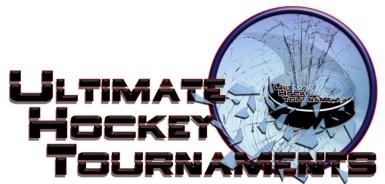                                                           Mite B Division		    Tournament FormatFour team with each team playing 3 preliminary round games. At that conclusion, 1st plays 2nd place for the Championship.  The 3rd and 4th place teams play in a consolation game. Standings		Game Results	TeamPoints Gm1Points Gm2Points Gm3Total PointsTiebreakers Downriver Wings, MI.2204 Pekin Flyers, IL.0011 Wisconsin Jets 2 (howard), WI.0011 Mitey Badgers, WI.2226Fri 5:10 5:10PmPmDells Poppy RinkDells Poppy RinkWingsWings6vs.vs.vs.JetsJetsJets1Fri  8:00 8:00PmPmSauk Prairie RinkSauk Prairie RinkBadgersBadgers5vs.vs.vs.PekinPekinPekin1Sat10:30 10:30 AmAmSauk Prairie RinkSauk Prairie RinkJetsJets1vs.vs.vs.BadgersBadgersBadgers6Sat12:1012:10PmPmDells Poppy RinkDells Poppy RinkPekinPekin2vs.vs.vs.WingsWingsWings7Sat  4:50  4:50PmPmDells Poppy RinkDells Poppy RinkJetsJets1vs.vs.vs.PekinPekinPekin1Sat  6:00  6:00PmPmReedsburg ArenaReedsburg ArenaWingsWings1vs.vs.vs.BadgersBadgersBadgers6HOMEHOMEHOMEAWAYAWAYAWAYAWAYSundaySunday   8:15   8:15AmAmSauk Prairie Rink3rd Place Pekin                 1-1 TIEPekin                 1-1 TIEPekin                 1-1 TIE4th Place 4th Place     Jets                                                      Consolation    Jets                                                      Consolation    Jets                                                      Consolation    Jets                                                      ConsolationSunday    Sunday    9:109:10AmAmDells Poppy Rink1st Place Badgers             4-2Badgers             4-2Badgers             4-22nd Place2nd Place2nd PlaceDownriver                                    ChampionshipDownriver                                    ChampionshipDownriver                                    Championship